Publicado en  el 13/12/2016 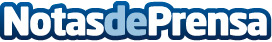 La cultura empresarial es una estrategia importante a seguir por las compañíasEsta técnica se basa en el análisis de los resultados, los comportamientos y las políticas que permiten o impiden el desarrollo de esta cultura Datos de contacto:Nota de prensa publicada en: https://www.notasdeprensa.es/la-cultura-empresarial-es-una-estrategia Categorias: Recursos humanos Premios http://www.notasdeprensa.es